Konfederace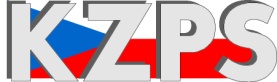 zaměstnavatelských a podnikatelských svazů ČR    Sekretariát:	    	 Václavské náměstí 21		tel.: 222 324 985                   	 110 00 Praha 1	         	      	fax: 224 109 374			e-mail: kzps@kzps.cz Zásadní požadavkyKonfederace zaměstnavatelských a podnikatelských svazů ČRk uvolňování opatření nouzového stavu -----------------------------------------------------(stav ke dni 11. května 2020)Obecně:Rozhodně trváme na energetické, surovinové a potravinové soběstačnostiPodporovat české výrobce napříč ekonomikou + spotřeba českých výrobků – multiplikační efekt Žádáme o vytvoření jednoho vládního webu se všemi informacemi ze všech ministerstev, kde bude aktuální stav vydaných opatření včetně odkazů k prováděcím materiálům k využitíPrověřit hmotné zabezpečení státu pro případ opakování krizového stavu vzniklého nejen z hygienických důvodů (především hygienické pomůcky, pohonné hmoty atd.)Stanovit předem komplexní obsah krizových opatření pro jednotlivá odvětví v návaznosti na jednotlivé druhy krizí v souladu se zákonem o krizovém řízení a bezpečnostními a hygienicko-epidemiologickými opatřeními – povinnosti zaměstnavatelů, zaměstnanců atd.¨Dořešení povinných testů nebo karantén u zaměstnanců vracejících se ze zahraničních dovolených. V případě, že si zaměstnanec zvolí karanténu, dojde k zatížení zaměstnavatele (a to provozní absencí zaměstnance na pracovišti, tak i finanční ve smyslu povinnost platit náhradu mzdy/platu).Daně a odvody – financeOdpuštění plateb odvodů na sociální pojištění po dobu opatření nouzového stavu a po dobu následujících 3 měsícůOdložení plateb DPH za 2. a 3.Q do konce roku 2020, čímž nedojde k propadu příjmu SRZákaz zvyšování cen energií, vodného a stočného do 31. prosince 2020Kompenzovat nájmy ve výši 50 % státemKompenzace části režijních nákladů, včetně nájemného subjektům, kterým byl uzavřen provoz vládním nařízenímZaměstnanostProdloužení programu Antivirus minimálně do 31. srpna 2020 včetně úprav (nepřetržité provozy apod.)Nastartování nového programu Antivirus „C“ od 1. června do 31. prosince 2020Výplatu z programu Antivirus provádět dopředu zálohově. Nikoliv až na základě vyplacených mezd Žádáme o stanovisko, zda se na pozastavení činnosti vzdělávacích institucí dospělých vztahuje programu ANTIVIRUS a kdy mohou neškolské vzdělávací instituce ve vzdělávání dospělých zahájit prezenční výukuZpracování nové verze programu Kurzarbeit IIPřipravit a zajistit rekvalifikace v regionech v úzké spolupráci se zaměstnavatelskými a podnikatelskými organizacemi podle jejich potřeb tam kde dojde k restrukturalizaci podniků a služebHledat ve spolupráci s obcemi a kraji nástroj na pomoc zaměstnavatelům zřizovaných kraji a obcemi (platem ne mzdou) – severočeská filharmonie, domovy seniorů zřizované kraji, Národní divadlo, příspěvkové organizace, i školyDořešit problematiku statutárních orgánů s.r.o. kde je jenom jeden jednatel a má uzavřenu pracovní smlouvu a platí všechny odvodyOdložit 80 % plateb ze sociálního pojištění při prokázaném poklesu tržeb o 30 % oproti stejnému období v roce 2019.Zemědělství:Pokračovat v řešení kůrovcové kalamity v lesích a strategii dalšího rozvoje lesůZajištění finanční podpory na obnovu, zajištění a výchovu lesních porostů včetně seštěpkování jehličnatých porostů do 40 let věku poškozených lýkožroutem nebo václavkouOpatření proti kalamitnímu přemnožení hraboše polníhoOpatření v boji proti suchu a k zadržování vody v krajiněZajištění sezónních pracovníků – českých i zahraničních Průmysl, obchod a stavebnictví:Podpora vědy výzkumu a inovací + aplikovaný výzkumIntenzivní pokračovaní v legislativních pracích a dokončení a schválení rekodifikace stavebného právaPokračování probíhajících projektů financovaných z veřejných prostředků a obnovit přípravné práce na projektech připravovaných, akcelerovat přípravu stavebPodpora bytové výstavby – spolupráce z veřejného a soukromého kapitálu Podpora investičních pobídek pro bytovou výstavbu (snížení, zrušení např. DPH na omezenou dobu)Povolit za jasně stanovených podmínek práci pracovníkům ze zahraničí mimo EU, obnovit „Programy“ – platí pro všechny obory, kde jsou dnes (též pro dopravu, textil, zemědělství, zdravotnictví, sociální služby, obchod)Podpora obchodní obslužnosti venkovaV souvislosti s dopady koronavirové pandemie zejména na těžební průmysl zpracovat a prosadit změny novely Horního zákona, který je v současné době v Poslanecké sněmovně zejména v prodloužení lhůty pro převod rezerv včetně nákladů na „Technickou likvidaci“ do roku 2030, alternativně řešit ve stejném časovém intervalu splátkovým kalendářem. Zároveň u úhrad z vydobytých nerostů je z hlediska dodavatelsko odběratelských vztahů nevhodné stanovení ceny každý rok vládním nařízenímNechat zpracovat vládou u chystané „Zelené dohody“ dopady na průmysl a další obory a též prosadit zpracování RIAOblast sociálních služebSpustit mimořádnou dotaci sociálních služeb za účelem kompenzace zvýšených nákladů poskytovatelů sociálních služeb a mimořádné odměny pro pracovníky v sociálních službách v souvislosti s pandemií. Rozšíření povinného testování pro nově přijímané klienty pobytových zařízeních sociálních služeb. Rychlejší uvolňování přerušených sociálních služeb za zpřísněných režimových a hygienických opatření. Oblast zdravotnictvíV souvislosti s uvolňováním restrikcí neprodleně připravit a publikovat ke každé skupině hygienicko – epidemiologických opatření nezbytná pro zahájení provozu. Totéž platí i pro podmínky přeshraničního styku.Do 31. května rozhodnout o provozu letních dětských táborů a zpracovat konkrétní podmínky technicko – organizačního zabezpečení a hygienicko – epidemiologického zabezpečení provozu. Úprava úhradových mechanismů pro r. 2020 zejména směrem k lůžkovým zdravotnických zařízení. Oblast kulturyS dostatečným předstihem rozhodnout o trvání omezení hromadných akcí, například v období letních prázdnin.Navýšit Program státní podpory profesionálních divadel, symfonických orchestrů a pěveckých sborů na 2020–2021Podpora pro zachování existence knihkupců a pro udržení pestrosti knižního trhu a přežití nakladatelů. Zvážení snížení či osvobození knih od DPH.  Jan W i e s n e r											      prezident